Publicado en Segovia  el 03/02/2020 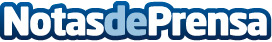 La ciudad de Segovia pone en marcha su iniciativa Business Market para impulsar el desarrollo empresarialLos días 5 y 6 de febrero, Segovia será el epicentro del emprendimiento y el desarrollo empresarial tras la incorporación de la ciudad a la Red de Ciudades Business Market. Reunirá fondos de capital riesgo,  business angels e inversores privados con una capacidad superior a los 100 millones de euros. La iniciativa ha sido respaldada por una inscripción de casi un centenar de emprendedores/as , empresarios y profesionales en apenas 48 horas desde la presentación e la iniciativa ante la opinión públicaDatos de contacto:josu gomez barrutiaImpulsor de la Red Business Market 000000000Nota de prensa publicada en: https://www.notasdeprensa.es/la-ciudad-de-segovia-pone-en-marcha-su Categorias: Internacional Nacional Finanzas Marketing Castilla y León Emprendedores E-Commerce Recursos humanos http://www.notasdeprensa.es